О проведении Единой недели иммунизации 2023 годаУважаемые руководители!В соответствии с письмом Министерства образования и молодежной политики Свердловской области информируем вас, что в период с 24 по 30 апреля 2023 года в России проходит Единая неделя иммунизации.Целями Единой недели иммунизации 2023 года являются увеличение охвата вакцинацией путем информирования родителей (законных представителей), работников здравоохранения, педагогов, средств массовой информации о важности вакцинации, а также улучшение осведомленности населения о значении вакцинации как наиболее эффективного средства предупреждения заболеваний, что важно для формирования положительного отношения к вакцинации                                и ответственности за свое здоровье и здоровье своих детей. Реализация                                   и совершенствование программы иммунизации в Российской Федерации осуществляется в соответствии со Стратегией развития иммунопрофилактики инфекционных болезней на период до 2035 года, утвержденной распоряжением Правительства Российской Федерации от 18.09.2020 № 2390-р.В соответствии с пунктом 3 предложения Управления Федеральной службы по надзору в сфере защиты прав потребителей и благополучия человека по Свердловской области от 17.04.2023 № 66-00-17/01-8335-2023 о реализации мер по улучшению санитарно-эпидемиологической обстановки и выполнению требований санитарного законодательства рекомендуем:во взаимодействии с учреждениями здравоохранения, организовать                            в образовательных организациях, информационно-разъяснительную работу среди обучающихся, родителей (законных представителей), педагогических работников о необходимости вакцинопрофилактики. С методическими материалами                             по вышеуказанному вопросу можно ознакомиться на официальном сайте государственного автономного учреждения здравоохранения Свердловской области «Центр общественного здоровья и медицинской профилактики»                                в информационно-телекоммуникационной сети «Интернет» (далее – сеть «Интернет») в разделе «Вакцинация» (https://profilaktica.ru/for-population/vakcinaciya/); на официальных сайтах образовательных организаций в сети «Интернет» разместить информационные сообщения о проведении с 24 по 30 апреля 2023 года Единой недели иммунизации.Просим организовать работу в соответствии с вышеуказанными рекомендациями.Начальник Управления образования 						 А.В. ЛуневВалентина Вячеславовна Кукло(3435) 41-38-14 (доб. 5062)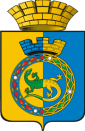 АДМИНИСТРАЦИЯ ГОРНОУРАЛЬСКОГО ГОРОДСКОГО ОКРУГАУПРАВЛЕНИЕ ОБРАЗОВАНИЯул. Красноармейская, д. 46,г. Нижний Тагил, 622001Телефон (факс): (3435) 41-82-44E-mail: uoggo@palladant.ru АДМИНИСТРАЦИЯ ГОРНОУРАЛЬСКОГО ГОРОДСКОГО ОКРУГАУПРАВЛЕНИЕ ОБРАЗОВАНИЯул. Красноармейская, д. 46,г. Нижний Тагил, 622001Телефон (факс): (3435) 41-82-44E-mail: uoggo@palladant.ru АДМИНИСТРАЦИЯ ГОРНОУРАЛЬСКОГО ГОРОДСКОГО ОКРУГАУПРАВЛЕНИЕ ОБРАЗОВАНИЯул. Красноармейская, д. 46,г. Нижний Тагил, 622001Телефон (факс): (3435) 41-82-44E-mail: uoggo@palladant.ru АДМИНИСТРАЦИЯ ГОРНОУРАЛЬСКОГО ГОРОДСКОГО ОКРУГАУПРАВЛЕНИЕ ОБРАЗОВАНИЯул. Красноармейская, д. 46,г. Нижний Тагил, 622001Телефон (факс): (3435) 41-82-44E-mail: uoggo@palladant.ru АДМИНИСТРАЦИЯ ГОРНОУРАЛЬСКОГО ГОРОДСКОГО ОКРУГАУПРАВЛЕНИЕ ОБРАЗОВАНИЯул. Красноармейская, д. 46,г. Нижний Тагил, 622001Телефон (факс): (3435) 41-82-44E-mail: uoggo@palladant.ru АДМИНИСТРАЦИЯ ГОРНОУРАЛЬСКОГО ГОРОДСКОГО ОКРУГАУПРАВЛЕНИЕ ОБРАЗОВАНИЯул. Красноармейская, д. 46,г. Нижний Тагил, 622001Телефон (факс): (3435) 41-82-44E-mail: uoggo@palladant.ru АДМИНИСТРАЦИЯ ГОРНОУРАЛЬСКОГО ГОРОДСКОГО ОКРУГАУПРАВЛЕНИЕ ОБРАЗОВАНИЯул. Красноармейская, д. 46,г. Нижний Тагил, 622001Телефон (факс): (3435) 41-82-44E-mail: uoggo@palladant.ru АДМИНИСТРАЦИЯ ГОРНОУРАЛЬСКОГО ГОРОДСКОГО ОКРУГАУПРАВЛЕНИЕ ОБРАЗОВАНИЯул. Красноармейская, д. 46,г. Нижний Тагил, 622001Телефон (факс): (3435) 41-82-44E-mail: uoggo@palladant.ru АДМИНИСТРАЦИЯ ГОРНОУРАЛЬСКОГО ГОРОДСКОГО ОКРУГАУПРАВЛЕНИЕ ОБРАЗОВАНИЯул. Красноармейская, д. 46,г. Нижний Тагил, 622001Телефон (факс): (3435) 41-82-44E-mail: uoggo@palladant.ru АДМИНИСТРАЦИЯ ГОРНОУРАЛЬСКОГО ГОРОДСКОГО ОКРУГАУПРАВЛЕНИЕ ОБРАЗОВАНИЯул. Красноармейская, д. 46,г. Нижний Тагил, 622001Телефон (факс): (3435) 41-82-44E-mail: uoggo@palladant.ru Руководителям подведомственных образовательных организаций №На №от